EOC STRONG BOOTCAMP ANSWERSHEET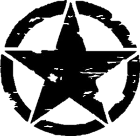 Optional tutorialCome to tutorial three out of the six weeks and complete a third practice passage and receive tutorial credit as well as a 100 quiz grade.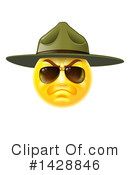 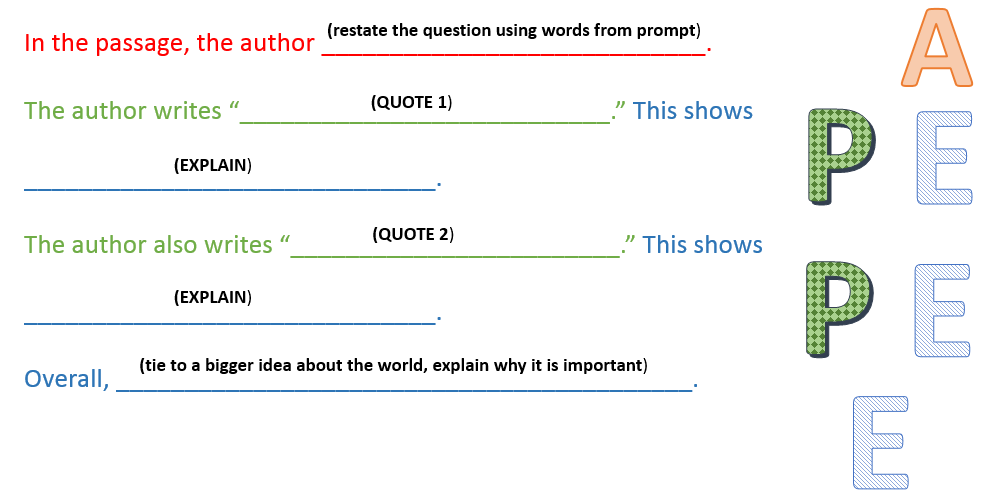 HOMEWORKCLASSWORKWEEK 1 PRACTICEWEEK 1 GRADEDHOW DO I FEEL?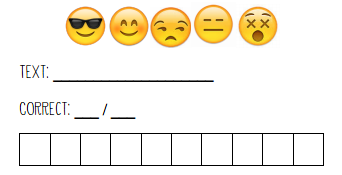 HOW DO I FEEL?WEEK 2 PRACTICEWEEK 2 GRADEDHOW DO I FEEL?HOW DO I FEEL?WEEK 3 PRACTICEWEEK 3 GRADEDHOW DO I FEEL?HOW DO I FEEL?WEEK 4 PRACTICEWEEK 4 GRADEDHOW DO I FEEL?HOW DO I FEEL?WEEK 5 PRACTICEWEEK 5 GRADEDHOW DO I FEEL?HOW DO I FEEL?WEEK 6 PRACTICEWEEK 6 GRADEDHOW DO I FEEL?HOW DO I FEEL?